     ҠАРАР                                                                                     РЕШЕНИЕ9   декабрь  2021 й.                          № 28-30-2                         9  декабря  2021 г.Дүшəмбикə  ауылы                                                                   село ДушанбековоО проекте решения Совета сельского поселения  Душанбековский  сельсовет муниципального района Кигинский район Республики Башкортостан «О внесении изменений и дополнений в Устав сельского поселения  Душанбековский  сельсовет муниципального района Кигинский район Республики Башкортостан»В соответствии пунктом 1 части 1 статьи 17 Федерального закона от 06.10.2003 года № 131 – ФЗ «Об общих принципах организации местного самоуправления в Российской Федерации», пунктом 1 части 1 статьи 6 Устава муниципального района Кигинский район Республики Башкортостан, рассмотрев и обсудив проект решения «О внесении изменений и дополнений в Устав сельского  поселения  Душанбековский сельсовет муниципального района Кигинский район Республики Башкортостан», Совет муниципального района Кигинский район Республики Башкортостан    р е ш и л:1. Принять проект решения Совета сельского  поселения  Душанбековский сельсовет муниципального района Кигинский район Республики Башкортостан «О внесении изменений и дополнений в Устав сельского  поселения  Душанбековский сельсовет муниципального района Кигинский район Республики Башкортостан» для вынесения на публичные слушания (приложение).  2. Проект решения Совета сельского  поселения  Душанбековский сельсовет муниципального района Кигинский район Республики Башкортостан «О внесении изменений и дополнений в Устав сельского  поселения  Душанбековский сельсовет муниципального района Кигинский район Республики Башкортостан» разместить в сети общего доступа «Интернет» на официальном сайте сельского  поселения  Душанбековский сельсовет муниципального района Кигинский район Республики Башкортостан https://dushanbekovo.ru/ и обнародовать на информационном стенде  администрации сельского  поселения  Душанбековский сельсовет муниципального района Кигинский район Республики Башкортостан, расположенном в здании Администрации сельского  поселения  Душанбековский сельсовет муниципального района Кигинский район Республики Башкортостан.3. Контроль за исполнением настоящего решения возложить на постоянную комиссию Совета сельского  поселения  Душанбековский сельсовет муниципального района Кигинский район Республики Башкортостан по соблюдению Регламента Совета, статуса и этики.Председатель Совета                                                          Ф.А. ГизатуллинБашkортостан РеспубликаһыныңҠыйғы районымуниципаль районыныңДүшəмбикə ауыл Советы ауыл  билəмəһе Советы(Башkортостан РеспубликаһыныңҠыйғы районы  Дүшəмбикə ауыл Советы ауыл  билəмəһе Советы)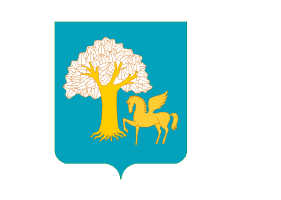 Совет сельского поселенияДушанбековский сельсоветмуниципального районаКигинский районРеспублики Башкортостан(Совет   Душанбековского сельсовета  Кигинского  районаРеспублики Башкортостан)